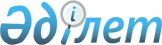 Вопросы Агентства таможенного контроля Республики Казахстан
					
			Утративший силу
			
			
		
					Постановление Правительства Республики Казахстан от 6 сентября 2002 года N 981. Утратило силу - постановлением Правительства РК от 29 октября 2004 г. N 1133 (P041133)



      В соответствии с 
 Указом 
 Президента Республики Казахстан от 28 августа 2002 года N 931 "О мерах по дальнейшему совершенствованию системы государственного управления Республики Казахстан" Правительство Республики Казахстан постановляет: 




      1. Утвердить прилагаемые:



      1) Положение об Агентстве таможенного контроля Республики Казахстан (далее - Агентство);



      2) перечень государственных учреждений Агентства, финансируемых из республиканского бюджета. 


<*>





     Сноска. Пункт 1 - в редакции постановления Правительства РК от 10 марта 2004 г.


 
 N 300 
 


.






      2. Разрешить Председателю Агентства иметь четырех заместителей, в том числе одного первого. 




      3. Установить, что финансирование расходов на содержание Агентства осуществляется за счет ассигнований, предусмотренных в республиканском бюджете на содержание Министерства государственных доходов Республики Казахстан в пределах передаваемой штатной численности. 




      4. 


(Пункт утратил силу - 


 постановлением 


 Правительства Республики Казахстан от 1 апреля 2003 года N 314).


 




      5. Признать утратившими силу некоторые решения Правительства Республики Казахстан согласно приложению. 



      6. Агентству принять меры, вытекающие из настоящего постановления. 




      7. Настоящее постановление вступает в силу со дня подписания. 


      

Премьер-Министр 




      Республики Казахстан 



Утверждено         



постановлением Правительства



Республики Казахстан    



Положение об Агентстве таможенного контроля






Республики Казахстан 






 

   1. Общие положения

     




      1. Агентство таможенного контроля Республики Казахстан (далее - Агентство) является центральным исполнительным органом Республики Казахстан, не входящим в состав Правительства Республики Казахстан, осуществляющим, в целях обеспечения экономической безопасности Республики Казахстан, непосредственное руководство, межотраслевую координацию и иные специальные исполнительные, разрешительные функции в сфере таможенного дела. 



      Агентство является правоохранительным органом. 




      2. Агентство осуществляет свою деятельность в соответствии с Конституцией Республики Казахстан, законами Республики Казахстан, актами Президента и Правительства Республики Казахстан, иными нормативными правовыми актами, в том числе международными договорами Республики Казахстан и настоящим Положением. 




      3. Агентство является юридическим лицом в организационно-правовой форме государственного учреждения, имеет печати и штампы со своим наименованием на государственном языке, бланки установленного образца, а также в соответствии с законодательством счета в органах Казначейства Министерства финансов Республики Казахстан и банках. 



      Агентство вступает в гражданско-правовые отношения от собственного имени. 




      4. Агентство имеет право выступать стороной гражданско-правовых отношений от имени государства, если оно уполномочено на это в соответствии с законодательством. 




      5. Лимит штатной численности Агентства утверждается Правительством Республики Казахстан. 




      6. Юридический адрес Агентства: 



      город Астана, улица Ауэзова, 116. 




      7. Полное наименование Агентства - государственное учреждение "Агентство таможенного контроля Республики Казахстан". 




      8. Настоящее Положение является учредительным документом Агентства. 




      9. Финансирование расходов на содержание Агентства осуществляется за счет и в пределах средств, предусмотренных в республиканском бюджете на соответствующий год. 



      Агентству запрещается вступать в договорные отношения с субъектами предпринимательства на предмет выполнения обязанностей, являющихся функциями Агентства. 



      Если Агентству законодательными актами предоставлено право осуществлять приносящую доходы деятельность, то доходы, полученные от такой деятельности, направляются в доход республиканского бюджета. 




 

2. Основные задачи, функции и права Агентства

 




      10. Основными задачами Агентства являются: 



      1) обеспечение в пределах своей компетенции экономической безопасности и экономических интересов Республики Казахстан; 



      2) участие в разработке и проведении таможенной политики Республики Казахстан; 



      3) обеспечение соблюдения таможенного и иного законодательства Республики Казахстан, контроль за исполнением которого обязаны осуществлять таможенные органы Республики Казахстан, защиты законных прав и интересов граждан и организаций при осуществлении таможенного дела; 



      4) применение средств таможенного регулирования торгово-экономических отношений; 



      5) взимание таможенных платежей и налогов; 



      6) участие в разработке мер нетарифного регулирования в отношении товаров, перемещаемых через таможенную границу Республики Казахстан, включая лицензирование; 



      7) обеспечение соблюдения разрешительного порядка при перемещении товаров и транспортных средств через таможенную границу Республики Казахстан; 



      8) борьба с контрабандой и преступлениями, правонарушениями в сфере таможенного дела, нарушениями таможенных правил и налогового законодательства, относящего к товарам, перемещаемым через таможенную границу Республики Казахстан, пресечение незаконного оборота через таможенную границу Республики Казахстан наркотических средств, психотропных веществ, оружия, предметов художественного, исторического и археологического достояния народов Республики Казахстан и зарубежных стран, объектов интеллектуальной собственности, видов животных и растений, находящихся под угрозой исчезновения, их частей и дериватов, других товаров, а также оказание содействия в борьбе с международным терроризмом и пресечение незаконного вмешательства в аэропортах Республики Казахстан в деятельность международной гражданской авиации; 



      9) осуществление и совершенствование таможенного контроля и таможенного оформления, создание условий, способствующих ускорению товарооборота через таможенную границу Республики Казахстан; 



      10) ведение таможенной статистики внешней торговли и специальной таможенной статистики Республики Казахстан; 



      11) ведение Товарной номенклатуры внешнеэкономической деятельности; 



      12) содействие развитию внешнеэкономических связей Республики Казахстан, а также деятельности в рамках таких связей организаций и граждан; 



      13) содействие в осуществлении мер по защите государственной безопасности, нравственности населения, защите жизни и здоровья человека, охране окружающей природной среды, животных и растений, защите интересов республиканских потребителей ввозимых товаров; 



      14) осуществление контроля за вывозом стратегических и других жизненно важных для интересов Республики Казахстан материалов; 



      15) осуществление валютного контроля в пределах своей компетенции; 



      16) обеспечение выполнения международных обязательств Республики Казахстан в части, касающейся таможенного дела; участие в разработке международных договоров Республики Казахстан, связанных с таможенным делом; осуществление сотрудничества с таможенными и иными компетентными органами зарубежных государств, международными организациями, занимающимся вопросами таможенного дела; 



      17) проведение научно-исследовательских работ и в пределах компетенции консультирование в сфере таможенного дела; подготовка, переподготовка и повышение квалификации специалистов в этой области для государственных органов и организаций; 



      18) представление в установленном законодательством порядке органам государственной власти, организациям и гражданам информации по таможенным вопросам; 



      19) участие в реализации единой финансово-хозяйственной политики, развитии материально-технической и социальной базы таможенных органов. 




      11. Агентство в пределах своей компетенции и в установленном законодательством порядке осуществляет следующие функции: 



      1) участие в подготовке предложений по совершенствованию таможенной политики Республики Казахстан, обеспечение ее реализации; 



      2) разработка проектов нормативных правовых актов по вопросам таможенного дела; 



      3) внесение предложений о ставках и механизме применения таможенных пошлин и налогов, взимание которых возложено на таможенные органы; 



      4) участие в разработке мер экономической политики в отношении товаров, перемещаемых через таможенную границу Республики Казахстан, включая лицензирование; 



      5) организация системы контроля за правильностью определения таможенной стоимости товаров; 



      6) обеспечение своевременного и полного внесения в республиканский бюджет таможенных пошлин и налогов, взимание которых возложено на таможенные органы Республики Казахстан; 



      7) обеспечение эффективного использования таможенных режимов при перемещении товаров и транспортных средств через таможенную границу Республики Казахстан; 



      8) организация осуществления таможенного контроля и оформления товаров и транспортных средств, принятие мер к их совершенствованию; 



      9) обеспечение самостоятельно и во взаимодействии с другими правоохранительными органами контроля за соблюдением режима зоны таможенного контроля, организация системы охраны объектов таможенной инфраструктуры, осуществление других мер по охране таможенной границы Республики Казахстан; 



      10) участие в разработке и исполнении разрешительного порядка перемещения товаров и транспортных средств через таможенную границу Республики Казахстан; 



      11) осуществление контроля за вывозом стратегических и других жизненно важных для Республики Казахстан материалов, а также культурных ценностей; 



      12) осуществление валютного контроля; 



      13) обеспечение участия таможенных органов в осуществлении мер по защите государственной безопасности, природной среды, животных и растений, защите интересов потребителей ввозимых товаров в республику; 



      14) организация ведения борьбы с контрабандой и иными преступлениями, правонарушениями в сфере таможенного дела; 



      15) осуществление работы, связанной с нарушениями таможенных правил; 



      16) оказание содействия в борьбе с международным терроризмом и пресечению незаконного вмешательства в аэропортах Республики Казахстан в деятельность международной гражданской авиации; 



      17) осуществление контроля за соблюдением должностными лицами таможенных органов Республики Казахстан законности при производстве по делам о контрабанде, об иных преступлениях в сфере таможенного дела; 



      18) ведение Товарной номенклатуры внешнеэкономической деятельности; 



      19) обеспечение своевременного и объективного рассмотрения жалоб на решения, неправомерные действия или бездействие таможенных органов Республики Казахстан и их должностных лиц; 



      20) проведение информационно-разъяснительной работы по состоянию и развитию таможенного дела в Республике Казахстан; 



      21) участие в разработке проектов международных договоров Республики Казахстан по вопросам таможенного дела, проведение переговоров и заключение международных договоров Республики Казахстан; 



      22) участие в деятельности международных организаций, занимающихся вопросами таможенного дела; 



      23) обеспечение выполнения международных обязательств Республики Казахстан в части, касающейся таможенного дела; 



      24) обобщение и анализ практики применения законодательства о таможенном деле в Республике Казахстан и зарубежных государствах, в том числе и проведение научно-исследовательских работ; 



      25) обеспечение подготовки, переподготовки и повышения квалификации специалистов по таможенному делу, подготовки специалистов для работы в таможенных лабораториях, других подведомственных организациях; 



      26) обеспечение эффективного функционирования в своей системе научно-исследовательских организаций, учебных заведений; 



      27) осуществление управления имуществом системы таможенных органов Республики Казахстан; 



      28) содействие в реализации мер правовой и социальной защиты должностных лиц системы таможенных органов; 



      29) проведение профилактики и праворазъяснительной работы по предупреждению правонарушений и преступлений в сфере таможенного дела; 



      30) взаимодействие с компетентными органами зарубежных государств по вопросам таможенного дела; 



      31) информирование Правительства Республики Казахстан и заинтересованных государственных органов о состоянии таможенного дела в республике и принимаемых таможенными органами мерах по его укреплению и развитию; 



      32) осуществляет иные функции, возложенные на него законодательством. 




      12. Агентство для реализации возложенных на него задач и осуществления функций имеет право: 



      1) издавать обязательные для исполнения на всей территории Республики Казахстан нормативные правовые акты по вопросам таможенного дела; 



      2) запрашивать и получать информацию от государственных органов, иных организаций, должностных лиц и граждан, необходимую для осуществления функций, возложенных на Агентство; 



      3) в пределах своей компетенции требовать от руководителей и других должностных лиц организаций, независимо от форм собственности, а также физических лиц устранения нарушений таможенного законодательства и контролировать его выполнение; 



      4) принимать участие в разработке и реализации совместных с другими правоохранительными органами программ борьбы с преступностью в Республике Казахстан; 



      5) осуществлять дознание и производство по делам об административных правонарушениях и преступлениях в сфере таможенного дела; 



      6) составлять протоколы об административных правонарушениях, а также применять другие меры, предусмотренные законодательством об административных правонарушениях; 



      7) внесение в Правительство Республики Казахстан предложений о создании, реорганизации и ликвидации таможенных управлений, таможен, таможенных лабораторий и иных организаций, способствующих решению задач таможенных органов; 



      8) вносить в Правительство Республики Казахстан предложения по вопросам таможенного дела, организационно-штатного, кадрового и материально-технического укрепления таможенных органов;



      9) представлять Республику Казахстан в международных отношениях по вопросам предупреждения, выявления и пресечения правонарушений в сфере таможенного дела;



      10) в пределах своей компетенции и финансовых средств, выделенных на содержание, принимать меры по улучшению материального обеспечения и социальной защищенности сотрудников таможенных органов;



      11) иные права в соответствии с законодательством. 




 

3. Имущество Агентства





      13. Агентство имеет на праве оперативного управления обособленное имущество. 



      Имущество Агентства формируется за счет имущества, переданного ему государством, а также иного имущества, стоимость которых отражается в балансе Агентства.




      14. Имущество, закрепленное за Агентством, относится к республиканской собственности.




      15. Агентство не вправе самостоятельно отчуждать или иным способом распоряжаться закрепленным за ним имуществом и имуществом, приобретенным за счет средств, выделенных ему по смете, если иное не установлено законодательным актом.




 

4. Организация деятельности Агентства





      16. Агентство и его территориальные подразделения образуют единую систему таможенных органов Республики Казахстан. 




      17. Агентство возглавляет председатель, назначаемый на должность и освобождаемый от должности Правительством Республики Казахстан. 



      Председатель имеет четырех заместителей, в том числе одного первого, назначаемых на должности и освобождаемых от должностей Правительством Республики Казахстан по представлению председателя. 




      18. Председатель организует и руководит работой Агентства, самостоятелен в принятии решений в пределах своей компетенции и несет персональную ответственность за деятельность Агентства. 




      19. В этих целях председатель осуществляет следующие полномочия: 



      1) осуществляет руководство деятельностью Агентства; 



      2) представляет Агентство во всех государственных органах Республики Казахстан и иных организациях; 



      3) определяет права и обязанности своих заместителей, а также начальников департаментов и иных структурных подразделений Агентства; 



      4) в пределах своей компетенции издает приказы и дает указания, обязательные к исполнению таможенными органами; 



      5) производит назначение на должность и освобождение от должности должностных лиц таможенных органов; 



      6) принимает граждан в кадровый состав таможенных органов, присваивает им первоначальные и последующие специальные звания до полковника таможенной службы включительно; 



      7) вносит Президенту Республики Казахстан представления о присвоении сотрудникам таможенных органов специальных званий высшего начальствующего состава; 



      8) в установленном законодательством порядке решает вопросы поощрения, оказания материальной помощи и налагает дисциплинарные взыскания на сотрудников таможенных органов, в установленном законодательством порядке представляет их к награждению государственными наградами и присвоению почетных званий Республики Казахстан; 



      9) в пределах своей компетенции в соответствии с законодательством утверждает положения о структурных подразделениях Агентства, а также уставы подведомственных организаций; 



      10) в пределах своей компетенции утверждает структуру и штатную численность Агентства; 



      11) осуществляет иные полномочия в соответствии с законодательством Республики Казахстан. 




      20. Актами Агентства являются приказы председателя Агентства. 




      21. Агентство имеет Коллегию, являющуюся консультативно-совещательным органом при председателе. Численный и персональный состав Коллегии утверждается председателем Агентства. 




 

5. Реорганизация и ликвидация Агентства

 




      22. Реорганизация и ликвидация Агентства осуществляется в соответствии с законодательством Республики Казахстан. 


Приложение         



к постановлению Правительства



Республики Казахстан    



от 6 сентября 2002 года N 981




 

Перечень утративших силу некоторых решений




Правительства Республики Казахстан

 


      1. 
 Постановление 
 Правительства Республики Казахстан от 25 февраля 1999 года N 173 "Вопросы Министерства государственных доходов Республики Казахстан". 



      2. 
 Постановление 
 Правительства Республики Казахстан от 26 марта 1999 года N 307 "О внесении изменения в постановление Правительства Республики Казахстан от 25 февраля 1999 года N 173". 



      3. 
 Постановление 
 Правительства Республики Казахстан от 29 апреля 1999 года N 512 "О внесении изменения в Положение о Таможенном комитете Министерства государственных доходов Республики Казахстан, утвержденное постановлением Правительства Республики Казахстан от 25 февраля 1999 года N 173". 



      4. Пункт 1 изменений и дополнений, которые вносятся в некоторые решения Правительства Республики Казахстан, утвержденных 
 постановлением 
 Правительства Республики Казахстан от 2 августа 1999 года N 1093 "О внесении изменений и дополнений в некоторые решения Правительства Республики Казахстан" (САПП Республики Казахстан, 1999 г., N 40, ст. 343). 



      5. Подпункт 1) пункта 1 
 постановления 
 Правительства Республики Казахстан от 28 ноября 2000 года N 1773 "Вопросы Комитета по государственному контролю над производством и оборотом подакцизной продукции Министерства государственных доходов Республики Казахстан" (САПП Республики Казахстан, 2000 г., N 49-50, ст. 578). 



      6. Пункт 3 
 постановления 
 Правительства Республики Казахстан от 27 февраля 2001 года N 283 "Вопросы Агентства финансовой полиции Республики Казахстан" (САПП Республики Казахстан, 2001 г., N 8, ст. 83). 



      7. Подпункт 1) пункта 7 
 постановления 
 Правительства Республики Казахстан от 23 ноября 2001 года N 1508 "Вопросы Комитета по работе с несостоятельными должниками Министерства государственных доходов Республики Казахстан".



      8. 
 Постановление 
 Правительства Республики Казахстан от 23 июля 2002 года N 819 "О внесении изменения в постановление Правительства Республики Казахстан от 25 февраля 1999 года N 173". 


                                                          Утвержден                        



постановлением Правительства            



Республики Казахстан                  



от 6 сентября 2002 года N 981            




 


Перечень государственных учреждений Агентства,






финансируемых из республиканского бюджета 




<*>





      Сноска. Дополнено приложением - постановлением Правительства РК от 10 марта 2004 г.  


 N 300 


 .




      1. Департамент таможенного контроля по Акмолинской области Агентства таможенного контроля Республики Казахстан.



      2. Департамент таможенного контроля по Алматинской области Агентства таможенного контроля Республики Казахстан.



      3. Департамент таможенного контроля по городу Алматы Агентства таможенного контроля Республики Казахстан.



      4. Департамент таможенного контроля по городу Астане Агентства таможенного контроля Республики Казахстан.



      5. Департамент таможенного контроля по Актюбинской области Агентства таможенного контроля Республики Казахстан.



      6. Департамент таможенного контроля по Атырауской области Агентства таможенного контроля Республики Казахстан.



      7. Департамент таможенного контроля по Восточно-Казахстанской области Агентства таможенного контроля Республики Казахстан.



      8. Департамент таможенного контроля по Жамбылской области Агентства таможенного контроля Республики Казахстан.



      9. Департамент таможенного контроля по Западно-Казахстанской области Агентства таможенного контроля Республики Казахстан.



      10. Департамент таможенного контроля по Карагандинской области Агентства таможенного контроля Республики Казахстан.



      11. Департамент таможенного контроля по Кызылординской области Агентства таможенного контроля Республики Казахстан.



      12. Департамент таможенного контроля по Костанайской области Агентства таможенного контроля Республики Казахстан.



      13. Департамент таможенного контроля по Мангистауской области Агентства таможенного контроля Республики Казахстан.



      14. Департамент таможенного контроля по Павлодарской области Агентства таможенного контроля Республики Казахстан.



      15. Департамент таможенного контроля по Северо-Казахстанской области Агентства таможенного контроля Республики Казахстан.



      16. Департамент таможенного контроля по Южно-Казахстанской области Агентства таможенного контроля Республики Казахстан.



      17. Таможня "Астана - Жана кала".



      18. Таможня "Байконур".



      19. Таможня "Бейнеу".



      20. Таможня "Достык".



      21. Таможня "Калжат".



      22. Таможня "Коргас".



      23. Таможня "Кордай".



      24. Таможня "Майкапчагай".



      25. Таможня "Семей".



      26. Таможня "Улытау".



      27. Таможня "Бахты".



      28. Финансово-хозяйственная таможня.



      29. Кинологический центр Агентства таможенного контроля Республики Казахстан.



      30. Центральная таможенная лаборатория Агентства таможенного контроля Республики Казахстан.

					© 2012. РГП на ПХВ «Институт законодательства и правовой информации Республики Казахстан» Министерства юстиции Республики Казахстан
				